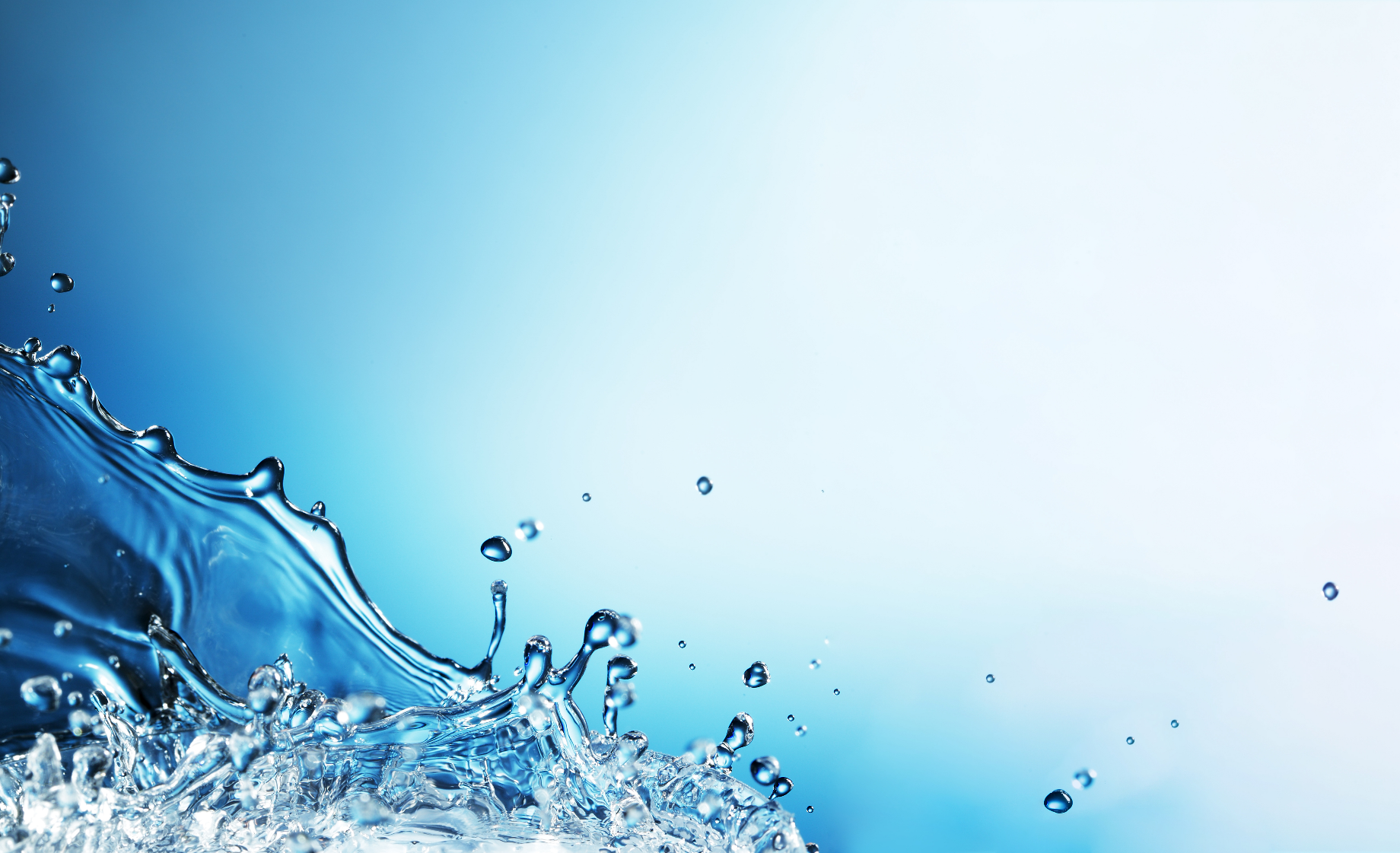 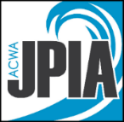 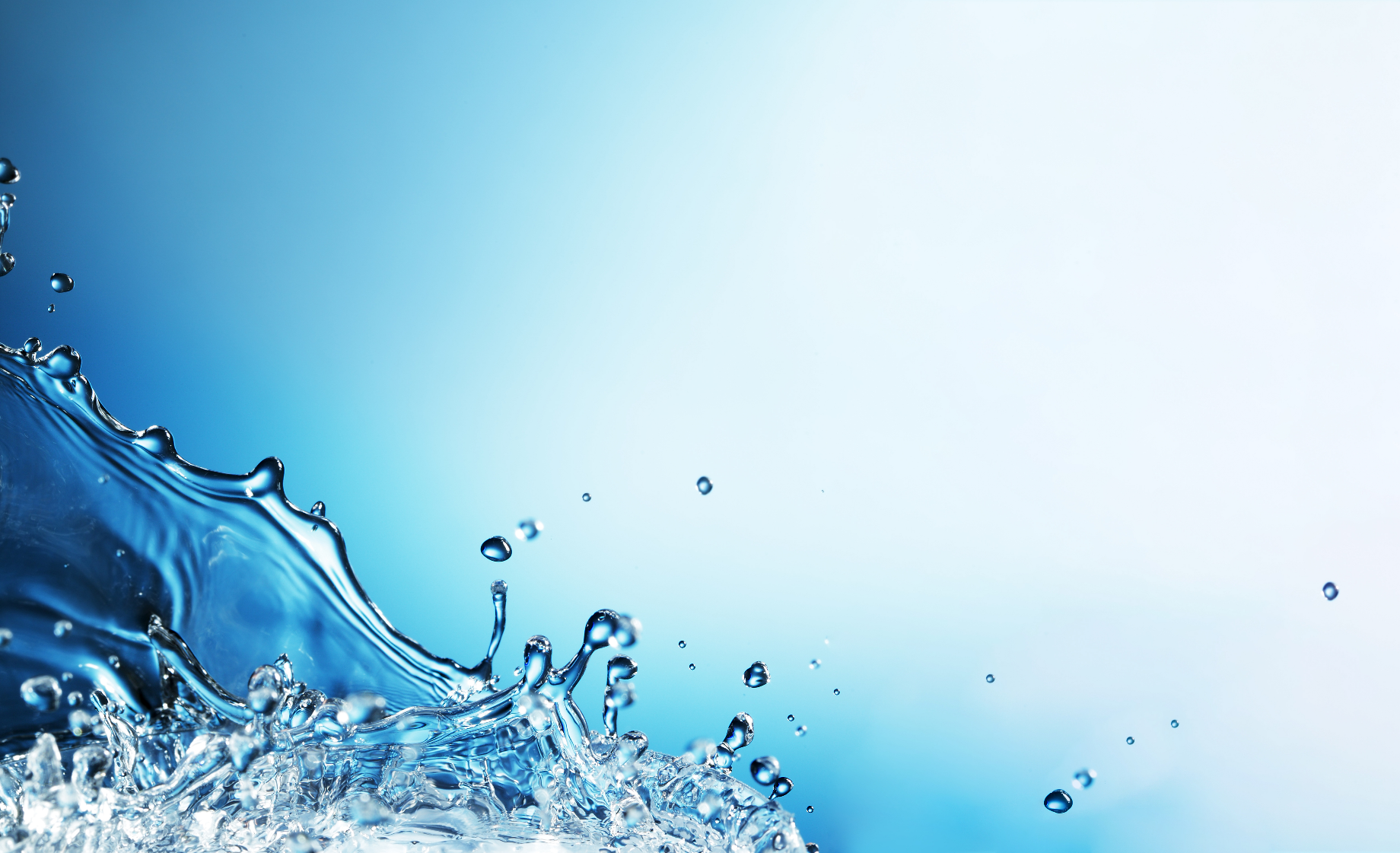 _____________________________________________________ (name of individual) has been designated as an “Authorized” Equipment Operator by______________________________________________________ (name of employer) based on the individual’s training, experience, and demonstrated skills in the following:Equipment Basics Training (Classroom)Equipment Checklist RequirementsEquipment Operating Safety PrecautionsLoad HandlingSafety Precautions and Special SituationsEquipment Safety QuizHands-On Equipment Use and Operating EvaluationTraining Requirements Required by the Employer:Initial training before assignment and authorizationRecertification required every three years  Additional refresher training based upon performance, near-misses, or accidents Operator Evaluation						 	Date Evaluated/Passed by Employee understands equipment instructions and limitations    		_____	 	_____Employee can smoothly operate equipment in forward and reverse    	_____	 	_____ Employee can safely raise and lower bucket and attachments    		_____		_____ Employee can tilt and adjust bucket and attachments    			_____		_____Employee can safely raise and lower a loaded bucket			_____		_____Employee understands all equipment warnings and caution decals		_____		_____Employee travels, enters and exits the work area safely with equipment	_____		_____Employee safely fuels equipment						_____		_____Employee parks and secures equipment					_____		_____Employee properly secures equipment for transport				_____		_____Review of supporting documents related to “Authorized Operator” designation: (attach copies)______	Training, classes, and workshops attended______	Years of experience in supervisor or lead person (number of years/months) ______	Formal education, union apprenticeship, etc.______	On-the-job performance: (describe) ___________________________________Equipment trained on and authorized to operate: (list manufacturer, make and model no.):_________________________________________________________________________Authorized and Designated by:Name: _____________________________ Signature: _____________________________Title: _________________________________________________ Date: ______________Signature of Individual assigned as an “Authorized” Equipment Operator:_____________________________________Title ___________________ Date ___________